Габаритный чертеж корпуса 480L L2 BGA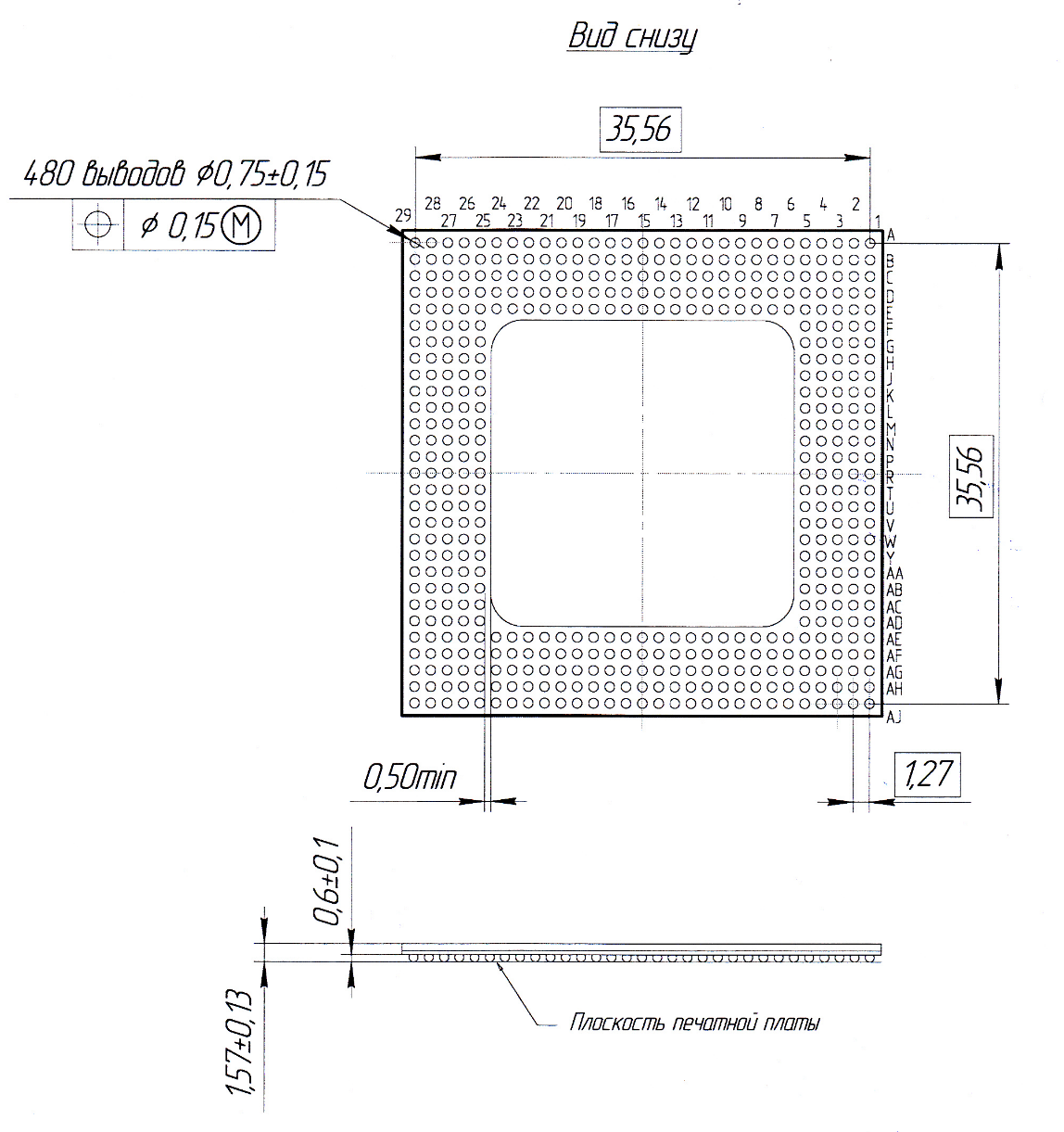 